
W 2019 roku firmy postawią na inwestycje Informacja prasowa4 lutego 2019 r.Średnie i duże przedsiębiorstwa w Polsce zapowiadają odważne zwiększenie inwestycji w bieżącym roku. Priorytetem jest rozbudowa parków maszynowych.W ostatnich dwóch latach, po mocnym regresie w 2016 roku, w polskiej gospodarce wyraźnie zaczęły nasilać się inwestycje. Nakłady brutto na środki trwałe wzrosły w tym czasie realnie o 11 proc. i stały się wręcz głównym motorem napędowym gospodarki. Ta dobra passa raczej prędko się nie skończy, rok 2019 zapowiada się równie optymistycznie. Według badania Grant Thornton, polskie średnie i duże firmy w następnych 12 miesiącach planują wyraźne zwiększenie nakładów inwestycyjnych we wszystkich z pięciu przebadanych obszarach – inwestycjach w linie produkcyjne i maszyny, wykwalifikowanych pracowników, technologie IT, B+R oraz w nowe budynki. Najwięcej, bo aż 58 proc. przedsiębiorców (wynik netto – odsetek firm planujących zwiększyć nakłady inwestycyjne pomniejszony o odsetek tych, które chcą je zmniejszyć) deklaruje zwiększone inwestycje w rozbudowę parku maszynowego. To najwyższy odsetek ze wszystkich 35 krajów objętych badaniem.Wiele firm zamierza w 2019 roku również silniej inwestować w pracowników (48 proc.) i technologie IT (41 proc.) i badania i rozwój (40 proc.). Co ważne, w każdej z przebadanych kategorii Polska znajduje się powyżej średniej dla wszystkich badanych państw. Tak dobre wyniki sugerują, że w 2019 roku inwestycje prywatne utrzymają silny pozytywny wpływ na polską gospodarkę, co może złagodzić wpływ ewentualnego, zapowiadanego spowolnienia gospodarczego.Wykres. Odsetek firm w Polsce, które planują w najbliższych 12 miesiącach zwiększyć nakłady inwestycyjne w poszczególnych obszarach, pomniejszony o odsetek firm, które planują je zmniejszyć (w proc.)Źródło: Opracowanie Grant Thornton na podstawie losowej grupy 200 średnich i dużych firm działających w Polsce.Już w 2018 roku inwestycje w Polsce stały się motorem napędowym rozwoju gospodarki. Jeśli deklaracje polskich przedsiębiorców dotyczące zwiększenia inwestycji będą miały swoje odzwierciedlenie w rzeczywistości, to 2019 rok również przedstawia się optymistycznie. A jak wiadomo, wzrost gospodarczy oparty na inwestycjach prywatnych firm to najzdrowszy z możliwych modeli rozwoju, w odróżnieniu od wzrostu opartego na konsumpcji, zapasach czy krótkotrwałym boomie inwestycyjni publicznych. Zatem miejmy nadzieję, że ambitne plany firm się spełnią i nic nie skłoni ich do weryfikacji w dół swoich prognoz – mówi Przemysław Polaczek, Partner zarządzający, Grant Thornton.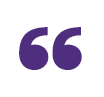 Kontakt:Jacek KowalczykGrant ThorntonDyrektor ds. Marketingu i PRE jacek.kowalczyk@pl.gt.comT +48 22 205 48 41, +48 505 024 168	 www.grantthornton.plGrant Thornton to jedna z wiodących organizacji audytorsko-doradczych na świecie. Wiedza, doświadczenie i zaangażowanie ponad 3 000 partnerów oraz 50 000 pracowników Grant Thornton dostępne są dla klientów w ponad 136 krajach. W Polsce działamy od 25 lat, a 550-osobowy zespół oraz obecność w kluczowych aglomeracjach (Warszawa, Poznań, Katowice, Wrocław, Kraków i Toruń) zapewniają nam bliski kontakt z klientami oraz umożliwiają realizację wymagających projektów w obszarze usług audytorskich, doradztwa podatkowego, doradztwa gospodarczego, prawnego oraz outsourcingu rachunkowości, kadr i płac bez względu na wielkość, rodzaj i lokalizację biznesu klienta. Klienci firmy to ponad 1500 podmiotów, w tym kilkadziesiąt spółek notowanych na GPW oraz firmy z top 500 największych przedsiębiorstw działających w naszym kraju. Grant Thornton jest wyłącznym partnerem Grant Thornton International w Polsce. Więcej informacji na www.grantthornton.pl 